ASD Ustica Calcio· Ecco il girone che vedrà impegnata l’ASD Ustica Calcio.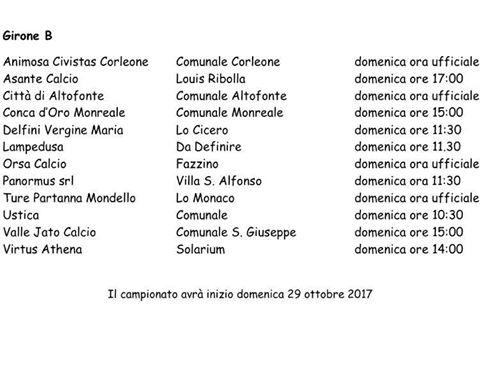 